 Об утверждении Положения о 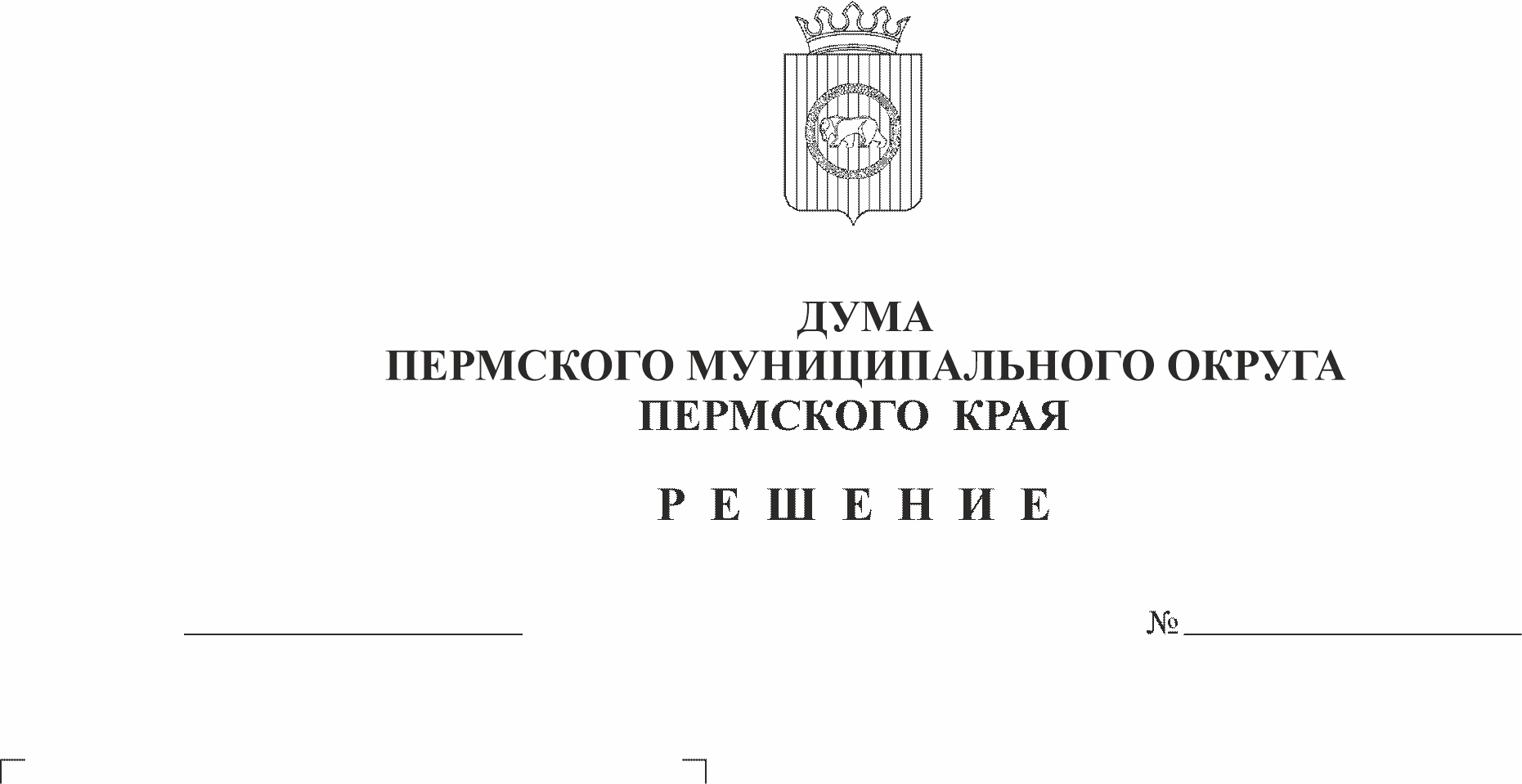 порядке реализации правотворческой инициативы граждан вПермском муниципальном округеПермского краяНа основании статьи 26 Федерального закона от 06 октября 2003 г. № 131-ФЗ «Об общих принципах в Российской Федерации», в соответствии со статьей 13, пунктом 1 части 2 статьи 25 Устава Пермского муниципального округа Пермского краяДума Пермского муниципального округа Пермского края РЕШАЕТ:1. Утвердить прилагаемое Положение о порядке реализации правотворческой инициативы граждан в Пермском муниципальном округе Пермского края.2. Признать утратившими силу: 2.1. решение Земского Собрания Пермского муниципального района от 27 октября 2006 г. № 411 «Об утверждении Положения о порядке реализации правотворческой инициативы граждан»;2.2. пункт 2 решения Земского Собрания Пермского муниципального района от 26 августа 2010 г. № 94 «О внесении изменений в отдельные решения Земского Собрания Пермского муниципального района»; 2.3 пункт 3 решения Земского Собрания Пермского муниципального района от 29 апреля 2014 г. № 453 «О внесении изменений в отдельные решения Земского Собрания Пермского муниципального района».3. Опубликовать (обнародовать) настоящее решение в бюллетене муниципального образования «Пермский муниципальный округ» и разместить на официальном сайте Пермского муниципального округа в информационно-телекоммуникационной сети «Интернет» (www.permraion.ru).4. Настоящее решение вступает в силу со дня его официального опубликования.5. Контроль за исполнением настоящего решения возложить на комитет Думы Пермского муниципального округа по местному самоуправлению и социальной политике.Председатель ДумыПермского муниципального округа                                                  Д.В. ГордиенкоГлава муниципального округа –глава администрации Пермскогомуниципального округа                                                                         В.Ю. ЦветовУТВЕРЖДЕНО решением ДумыПермского муниципального округа Пермского краяот 22.06.2023 № 190ПОЛОЖЕНИЕо порядке реализации правотворческой инициативы граждан в Пермском муниципальном округе Пермского краяI. Общие положения1.1. Настоящее Положение определяет в соответствии с Конституцией РФ, статьей 26 Федерального закона от 06 октября 2003 года № 131-ФЗ «Об общих принципах организации местного самоуправления в Российской Федерации» и в соответствии со статьей 13 Устава Пермского муниципального округа Пермского края порядок правотворческой инициативы граждан, направленный на реализацию права граждан Российской Федерации на осуществление местного самоуправления посредством выступления с правотворческой инициативой.1.2. Под правотворческой инициативой понимается право граждан, обладающих избирательным правом, вносить на рассмотрение органов и должностных лиц местного самоуправления Пермского муниципального округа Пермского края (далее – орган местного самоуправления) проекты муниципальных правовых актов по вопросам местного значения.1.3. Реализация гражданами правотворческой инициативы осуществляется через инициативные группы граждан, обладающих избирательным правом, путем внесения проектов муниципальных правовых актов в порядке реализации правотворческой инициативы граждан в органы или должностному лицу местного самоуправления, к компетенции которых относится принятие муниципального правового акта.1.4. Минимальная численность инициативной группы граждан составляет один процент от числа жителей Пермского муниципального округа Пермского края (далее – Пермский муниципальный округ), обладающих избирательным правом.II. Порядок формирования инициативной группы граждан по внесению проектов муниципальных правовых актов2.1. Формирование инициативной группы по внесению в органы местного самоуправления Пермского муниципального округа проектов муниципальных правовых актов осуществляется на основе законности и добровольности участия граждан в публичном мероприятии по месту жительства и работы граждан. 2.2. Численность инициативной группы граждан должна составлять не менее одного процента от числа жителей Пермского муниципального округа, обладающих активным избирательным правом.2.3. Членом инициативной группы граждан может быть гражданин Российской Федерации, достигший возраста 18 лет, обладающий активным избирательным правом, постоянно проживающий в Пермском муниципальном округе.Иностранные граждане, постоянно или преимущественно проживающие в Пермском муниципальном округе, при осуществлении местного самоуправления обладают правами в соответствии с международными договорами Российской Федерации и федеральными законами.2.4. Инициативная группа граждан считается созданной с момента принятия решения о ее создании. Указанное решение оформляется протоколом заседания инициативной группы граждан и подписывается всеми членами инициативной группы граждан с указанием фамилии, имени, отчества каждого участника.2.5. В протоколе указываются следующие сведения:2.5.1. количество жителей Пермского муниципального округа, присутствовавших на собрании (конференции) граждан;2.5.2. дата и место проведения собрания (конференции) граждан;2.5.3. повестка собрания (конференции) граждан;2.5.4. наименование проекта муниципального правового акта, вносимого в порядке реализации правотворческой инициативы граждан;2.5.5. адрес для корреспонденции и контактный телефон уполномоченных представителей инициативной группы по организации и подготовке правотворческой инициативы граждан;2.5.6. решения, принятые по вопросам собрания (конференции) граждан.2.6. Для организации работы инициативной группы граждан избирается председатель и секретарь. Инициативная группа граждан избирает из своего состава лиц, уполномоченных действовать от имени инициативной группы (далее - уполномоченные представители), в количестве не более 5 человек.2.7. Инициатива граждан по внесению проекта муниципального правового акта в Думу Пермского муниципального округа Пермского края, администрацию Пермского муниципального округа Пермского края оформляется решением.2.6. Решение инициативной группы граждан об утверждении текста проекта муниципального правового акта принимаются не менее чем двумя третями голосов от общего числа инициативной группы граждан. Остальные решения принимаются простым большинством голосов от общего числа членов инициативной группы граждан.III. Сбор подписей в поддержку правотворческой инициативы3.1. Инициативная группа граждан осуществляет сбор подписей в поддержку правотворческой инициативы с момента принятия решения об утверждении текста проекта муниципального правового акта.3.2. В поддержку правотворческой инициативы должно высказаться путем сбора подписей в подписных листах не менее одного процента граждан, обладающих избирательным правом.3.3. Право сбора подписей принадлежит совершеннолетнему дееспособному гражданину Российской Федерации, проживающему на территории Пермского муниципального округа.3.4. Срок на сбор подписей в поддержку правотворческой инициативы граждан начинается с даты регистрации инициативной группы и не может превышать более двух месяцев.3.5. Подписи в поддержку правотворческой инициативы собираются посредством внесения их в подписные листы по форме согласно приложению 1 к настоящему Положению, содержащие название проекта муниципального правового акта, выносимого на рассмотрение в Думу Пермского муниципального округа Пермского края либо на рассмотрение в администрацию Пермского муниципального округа Пермского края.Лицо, собирающее подписи, должно представить текст указанного проекта муниципального правового акта по требованию лиц, ставящих свои подписи в подписные листы.3.6. Житель Пермского муниципального округа, ставя свою подпись в подписном листе, собственноручно указывает в нем свои фамилию, имя, отчество, год, месяц и дату рождения, адрес места жительства, серию и номер паспорта или заменяющего его документа, а также дату внесения подписи. Подписной лист заверяется членом инициативной группы, который указывает свои паспортные данные и место жительства.Запрещается осуществлять сбор подписей на рабочих местах, в процессе и местах выдачи заработной платы, пенсий, пособий, иных социальных выплат. Не допускается вознаграждение за внесение подписи в подписной лист. Нарушение указанных запретов является основанием для признания собранных подписей недействительными.3.7.  Каждый житель Пермского муниципального округа имеет право беспрепятственной агитации в поддержку или против правотворческой инициативы в соответствии с действующим законодательством с момента, когда ему станет известно о сборе подписей в поддержку правотворческой инициативы.Агитация может осуществляться через средства массовой информации, путем проведения собраний, встреч с жителями, дискуссий, распространения агитационных печатных материалов и иных законных форм и методов агитации.3.8. Житель Пермского муниципального округа собственноручно ставит свою подпись и дату ее внесения в подписном листе, указывает в нем свои фамилию, имя, отчество (при наличии), год рождения (в возрасте 18 лет на день сбора подписей - дополнительно день и месяц рождения), адрес места жительства, серию и номер паспорта или заменяющего его документа, а также заполняет согласие на обработку персональных данных, подготовленное в соответствии с приложением 2 к настоящему Положению.3.9. Каждый подписной лист заверяется лицом, осуществляющим сбор подписей, с указанием даты заверения, фамилии, имени, отчества, номера и серии паспорта (иного документа, удостоверяющего личность), адреса места жительства.3.10. Недействительными подписями считаются:3.10.1. подписи граждан, не обладающих избирательным правом;3.10.2. подписи граждан, сведения о которых внесены в подписной лист нерукописным способом или карандашом;3.10.3. все подписи в подписном листе, если подписной лист не заверен собственноручной подписью лица, осуществляющего сбор подписей;3.10.4. подписи граждан, если сведения указаны в неполном или сокращенном виде;3.10.5. все подписи, если на заполненных подписных листах отсутствует наименование проекта муниципального правового акта;3.10.6. подписи граждан с неоговоренными исправлениями сведений о них в подписных листах;3.10.7. подписи, собранные до дня, следующего за днем регистрации инициативной группы по проведению сбора подписей;3.10.8. подписи, собранные на рабочем месте, при выдаче заработной платы, пенсий, пособий, иных социальных выплат.3.11. Если одно и то же лицо внесло в подписные листы несколько подписей от своего имени, учитывается только одна подпись этого лица.3.12. Расходы по сбору подписей граждан, включая расходы по изготовлению подписных листов и текстов проектов муниципального правового акта, несет инициативная группа граждан.IV. Рассмотрение правотворческой инициативы в органахместного самоуправления 4.1. В целях реализации правотворческой инициативы не позднее пятидесяти дней с даты принятия решения о внесении правотворческой инициативы уполномоченный представитель инициативной группы граждан вносит в Думу Пермского муниципального округа Пермского края, администрацию Пермского муниципального округа Пермского края, в компетенцию которых входит принятие муниципального правового акта, следующие документы:4.1.1. проект муниципального правового акта;4.1.2. пояснительную записку, содержащую обоснование необходимости принятия муниципального правового акта, его целей и основных положений;4.1.3. финансово-экономическое обоснование (в случае внесения проекта муниципального правового акта, реализация которого потребует финансовых затрат);4.1.4. информацию об уполномоченных представителях инициативной группы граждан (фамилия, имя, отчество (при наличии), серия, номер паспорта, дата выдачи паспорта, наименование органа, выдавшего паспорт, адрес места жительства), а также их согласия на обработку персональных данных согласно приложению 2 к настоящему Положению;4.1.5. протокол собрания граждан, на котором было принято решение о создании инициативной группы граждан для реализации правотворческой инициативы;4.1.6. решение инициативной группы граждан об утверждении текста проекта муниципального правового акта;4.1.7. сопроводительное письмо, в котором должны быть указаны лица, уполномоченные представлять инициативную группу граждан в процессе рассмотрения правотворческой инициативы граждан, в том числе докладчик из числа уполномоченных представителей инициативной группы граждан;4.1.6. итоговый протокол заседания инициативной группы граждан, в котором указывается общее количество собранных подписей, с приложенными пронумерованными и сброшюрованными подписными листами.4.2. Документы, представленные инициативной группой граждан, в течение 20 календарных дней со дня их поступления в установленном порядке рассматриваются органом или должностным лицом местного самоуправления, к компетенции которых относится принятие соответствующего акта. По представленным документам проводится проверка правильности оформления и достоверности содержащихся в них сведений, и по результатам проверки принимается одно из следующих решений:4.2.1. о принятии проекта муниципального правового акта, внесенного в порядке реализации правотворческой инициативы, к рассмотрению;4.2.2. о возвращении проекта муниципального правового акта, внесенного в порядке реализации правотворческой инициативы, без рассмотрения.4.3. Решение о возвращении проекта муниципального правового акта, внесенного в порядке реализации правотворческой инициативы, принимается в следующих случаях:4.3.1. нарушения требований настоящего Положения, предъявляемых к численности и порядку создания инициативной группы граждан;4.3.2. нарушения требований к перечню документов, прилагаемых к проекту муниципального правового акта, вносимого в порядке реализации правотворческой инициативы;4.3.3. нарушение предусмотренного разделом III настоящего Положения порядка сбора подписей в поддержку правотворческой инициативы;4.3.4. обнаружение среди проверяемых подписей недействительных в соответствии с пунктом 3.10 раздела III настоящего Положения, если количество действительных подписей в подписных листах стало менее количества подписей, установленного пунктом 3.2 раздела III настоящего Положения;4.3.5. выявления данных о применении принуждения при сборе подписей, а также обнаружения фактов фальсификации в подписных листах;4.3.6. истечение срока, указанного в пункте 4.1 настоящего раздела.4.4. Решение о возвращении проекта муниципального правового акта, внесенного в порядке реализации правотворческой инициативы, оформляется в письменном виде и направляется уполномоченным представителям инициативной группы граждан в течение 5 рабочих дней после дня его принятия.4.5. В случае возвращения проекта муниципального правового акта без рассмотрения, внесенного в порядке реализации правотворческой инициативы, по основаниям, указанным в подпунктах 4.3.1-4.3.6 пункта 4.3 настоящего раздела, инициативная группа граждан вправе повторно подать документы в порядке реализации правотворческой инициативы при условии устранения нарушений, явившихся причиной для возврата документов.4.6. Представители инициативной группы вправе обжаловать в порядке, установленным законодательством, результаты проверки собранных в поддержку правотворческой инициативы подписей.4.7. В случае принятия проекта муниципального правового акта к рассмотрению, он подлежит обязательному рассмотрению Думой Пермского муниципального округа Пермского края, администрацией Пермского муниципального округа Пермского края, к компетенции которых относится принятие такого акта, в течение одного месяца со дня его внесения.Дума Пермского муниципального округа Пермского края, администрация Пермского муниципального округа Пермского края не позднее чем за 10 дней до даты рассмотрения проекта муниципального правового акта в письменной форме уведомляют уполномоченных представителей инициативной группы граждан о дате и времени рассмотрения внесенного ими проекта муниципального правового акта и обеспечивают уполномоченным представителям инициативной группы граждан возможность изложения своей позиции при рассмотрении указанного проекта.4.8. Дума Пермского муниципального округа Пермского края рассматривает проект муниципального правового акта на открытом заседании с участием уполномоченных представителей инициативной группы граждан в соответствии с регламентом Думы Пермского муниципального округа Пермского края.Представляет проект муниципального правового акта докладчик, указанный в сопроводительном письме к представленному проекту муниципального правового акта.4.9. В администрации Пермского муниципального округа Пермского края рассмотрение правотворческой инициативы осуществляется на личном приеме уполномоченных представителей инициативной группы граждан главой муниципального округа - главой администрации Пермского муниципального округа Пермского края.По решению главы муниципального округа - главы администрации Пермского муниципального округа Пермского края на личном приеме может присутствовать заместитель главы администрации Пермского муниципального округа Пермского края, к функциям которого относится организация исполнения полномочий по решению вопроса местного значения Пермского муниципального округа, являющегося предметом правотворческой инициативы, а также представители функционального органа администрации Пермского муниципального округа Пермского края, реализующего полномочия по решению вопроса местного значения Пермского муниципального округа.4.10. Проект муниципального правового акта, внесенный в качестве правотворческой инициативы, принимается в порядке, установленном для принятия решений Думы Пермского муниципального округа Пермского края, постановлений администрации Пермского муниципального округа Пермского края.4.11. По результатам рассмотрения проекта муниципального правового акта, внесенного в порядке реализации правотворческой инициативы граждан, принимается одно из следующих решений:4.11.1. о принятии муниципального правового акта в представленном виде;4.11.2. о принятии муниципального правового акта с изменениями, если эти изменения не меняют существенно представленный проект;4.11.3. об отказе в принятии проекта муниципального правового акта.4.12. Решение по результатам рассмотрения правотворческой инициативы должно быть мотивированным и в случае отказа в принятии соответствующего муниципального правового акта должно содержать основания такого отказа.4.13. Основанием для отказа органами местного самоуправления в принятии муниципального правового акта, внесенного в порядке правотворческой инициативы граждан, являются:4.13.1. проект муниципального правового акта полностью или в части противоречит Конституции Российской Федерации, федеральным конституционным законам, федеральным законам, иным нормативным правовым актам Российской Федерации, Уставу Пермского края, законам Пермского края и иным нормативным правовым актам Пермского края, Уставу Пермского муниципального округа Пермского края и иным правовым актам Пермского муниципального округа;4.13.2. проект муниципального правового акта полностью или в части выходит за пределы полномочий органов местного самоуправления либо содержит правовое регулирование отношений, не относящихся к вопросам местного значения Пермского муниципального округа Пермского края;4.13.3. правоотношения, предусмотренные проектом муниципального правового акта, уже урегулированы законодательством Российской Федерации, законодательством Пермского края, муниципальными правовыми актами;4.13.4. правоотношения, предусмотренные проектом муниципального правового акта, не требуют урегулирования предлагаемым проектом муниципального правового акта;4.13.5 если Дума Пермского муниципального округа Пермского края, администрация Пермского муниципального округа Пермского края, в компетенцию которых входит рассмотрение предложенного проекта муниципального правового акта, считают принятие указанного проекта нецелесообразным, влекущим ухудшение, либо не влекущим улучшения условий жизни населения Пермского муниципального округа, правового регулирования правоотношений, либо влекущим неопределенные правовые последствия;4.14. Результаты рассмотрения правотворческой инициативы подлежат обязательному официальному опубликованию в порядке, предусмотренном для опубликования решений Думы Пермского муниципального округа Пермского края, постановлений администрации Пермского муниципального округа Пермского края, и должны быть официально в письменной форме доведены до сведения внесшей его инициативной группы граждан.4.15. Инициативная группа граждан вправе обжаловать в установленном законом порядке решение, принятое по результатам рассмотрения проекта муниципального правового акта, внесенного в порядке реализации правотворческой инициативы.4.16. Не могут являться предметом правотворческой инициативы проекты муниципальных правовых актов, процедура принятия которых определена законодательством и не предусматривает возможности внесения и принятия таких правовых актов в порядке правотворческой инициативы.Приложение 1к Положению о порядке реализации правотворческой инициативы граждан вПермском муниципальном округеПермского краяПОДПИСНОЙ ЛИСТМы, нижеподписавшиеся, поддерживаем следующее предложение инициативной группы граждан: ________________________________________________________________________________________________________________________________________(название проекта муниципального правового акта)Подписной лист удостоверяю: _______________________________________________________________________________________________________________________________________(фамилия, имя, отчество, место жительства, серия и номер паспорта____________________________________________________________________или заменяющего его документа, дата выдачи и наименование органа, выдавшегопаспорт или заменяющий его документ, члена инициативной группы граждан)____________________________________________________________________(подпись члена инициативной группы граждан, расшифровка подписи и дата ее проставления)Приложение 2к Положению о порядке реализации правотворческой инициативы граждан вПермском муниципальном округеПермского краяСОГЛАСИЕна обработку персональных данныхЯ,__________________________________________________________________,(ФИО субъекта персональных данных)____________________________________________________________________,(дата рождения)проживающий(ая) по адресу: __________________________________________,							(адрес регистрации)документ, удостоверяющий личность _______________________________________________________________________________________________________,(наименование документа)кем и когда выдан ________________________________________________________________________________________________________________________,в соответствии со статьей 9 Федерального закона от 27 июля 2006 г. № 152-ФЗ «О персональных данных» даю свое согласие Думе Пермского муниципального округа Пермского края (614500, Пермский край, г. Пермь, ул. Верхне-Муллинская, д. 73, ИНН 5948065551) на автоматизированную, а также без использования средств автоматизации обработку моих персональных данных, предоставляемых мною в соответствии с правовыми актами Пермского муниципального округа Пермского края.Согласен (согласна) на совершение действий, предусмотренных пунктом 3 статьи 3 Федерального закона от 27 июля 2006 г. № 152-ФЗ «О персональных данных».Настоящее согласие действует со дня его подписания до дня отзыва его мной в письменной форме.«___» __________ 20___ г.        _____________________________________                                                                           (фамилия, инициалы)№ п/пФИО, год рождения(в возрасте 18 лет на день внесения подписи - дополнительно день и месяц рождения)Адрес места жительстваСерия и номер паспорта или заменяющего его документа, дата выдачи и наименование органа, выдавшего паспорт или заменяющий его документДата внесения подписиПодпись